Об утверждении Порядка использования бюджетных ассигнований резервного фонда администрации Кырлыкского сельского поселенияВ соответствии со статьей 81 Бюджетного кодекса Российской Федерациипостановляю:1.  Утвердить Порядок использования бюджетных ассигнований резервного фонда администрации Кырлыкского сельского поселения.2.  Контроль за исполнением настоящего постановления оставляю за собой.Глава Кырлыкскогосельского поселения                                                                       А. В. МалташевПриложение к постановлению главы Кырлыкского сельского поселения от 22.07.2022 г. № 14ПОРЯДОКиспользования бюджетных ассигнований резервного фондаадминистрации Кырлыкского сельского поселенияРезервный фонд администрации (наименование поселения) ( далее –резервный фонд) направляется на финансовое обеспечение непредвиденных расходов, не предусмотренных законом о сельском бюджете на текущий финансовый год, в том числе на проведение аварийно-восстановительных работ и иных мероприятий, связанных с ликвидацией последствий стихийных бедствий и других чрезвычайных ситуаций. Размер резервного фонда утверждается решением сельского Совета о бюджете на очередной финансовый год. Ассигнования резервного фонда в сельском бюджете предусматриваются в составе расходов администрации сельсовета.Основанием для выделения средств из резервного фонда является распоряжение главы администрации Кырлыкского сельского поселения, в котором указываются размер выделяемых средств, получатель, цель расходов и источник выделяемых средств.        4.  Основанием для подготовки распоряжения главы администрации Кырлыкского сельского поселения о выделении средств из резервного фонда, является поручение главы администрации должностным лицам администрации с согласованием размера и источника выделяемых средств по письменному обращению юридических лиц и обоснованием размера испрашиваемых средств, подтверждаемых расчетами, на цели, определенные настоящим Порядком.        5. Средства резервного фонда,  предусматриваемые в составе расходов администрации Кырлыкского сельского поселения направляются для частичного покрытия расходов, связанных с проведением мероприятий, направленных на ликвидацию последствий стихийных бедствий и других чрезвычайных ситуаций, в том числе на:              - проведение поисковых и аварийно-спасательных работ в зоне чрезвычайной ситуации и приобретение материально-технических средств для их осуществления;              - проведение неотложных аварийно-восстановительных работ на объектах, пострадавших в результате чрезвычайной ситуации;              - развертывание и содержание временных пунктов проживания и питания для эвакуируемых пострадавших граждан в течение необходимого срока, но не более месяца;              - проведение лечебно- диагностических, санитарно- гигиенических и противоэпидемиологических мероприятий при массовых заболеваниях и отравлениях людей и животных, заболеваниях людей и животных особо опасными инфекциями.6. Форма выделения средств из резервного фонда на цели, предусмотренные настоящим Порядком, определяется в соответствии с бюджетным законодательством.7. Средства резервного фонда используются строго по целевому назначению, определенному соответствующим распоряжением главы Кырлыкского сельского поселения, и не могут быть направлены на иные цели.8. О фактах нецелевого использования средств резервного фонда докладывается главе Кырлыкского сельского поселения для принятия мер, предусмотренных действующим законодательством.9.Учреждения и организации, получившие средства резервного фонда, в месячный срок после  их получения представляют в администрацию Кырлыкского сельского поселения, от которого были  получены средства резервного фонда, отчет о целевом использовании полученных средств.10.Отчет об использовании бюджетных ассигнований резервного фонда администрации Кырлыкского сельского поселения  прилагается к ежеквартальному и годовому отчетам об исполнении местного бюджета.РоссияРеспублика АлтайУсть-Канский районАдминистрациямуниципального образования Кырлыкское сельскоепоселение               ПОСТАНОВЛЕНИЕ              22 июля 2022 года                                                              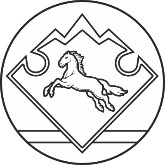 с. Кырлык      №  14РоссияАлтай РеспубликанынКан-ОозыаймактынКырлыкjурттынмуниципалтозолмозининадминистрациязы                            JОП